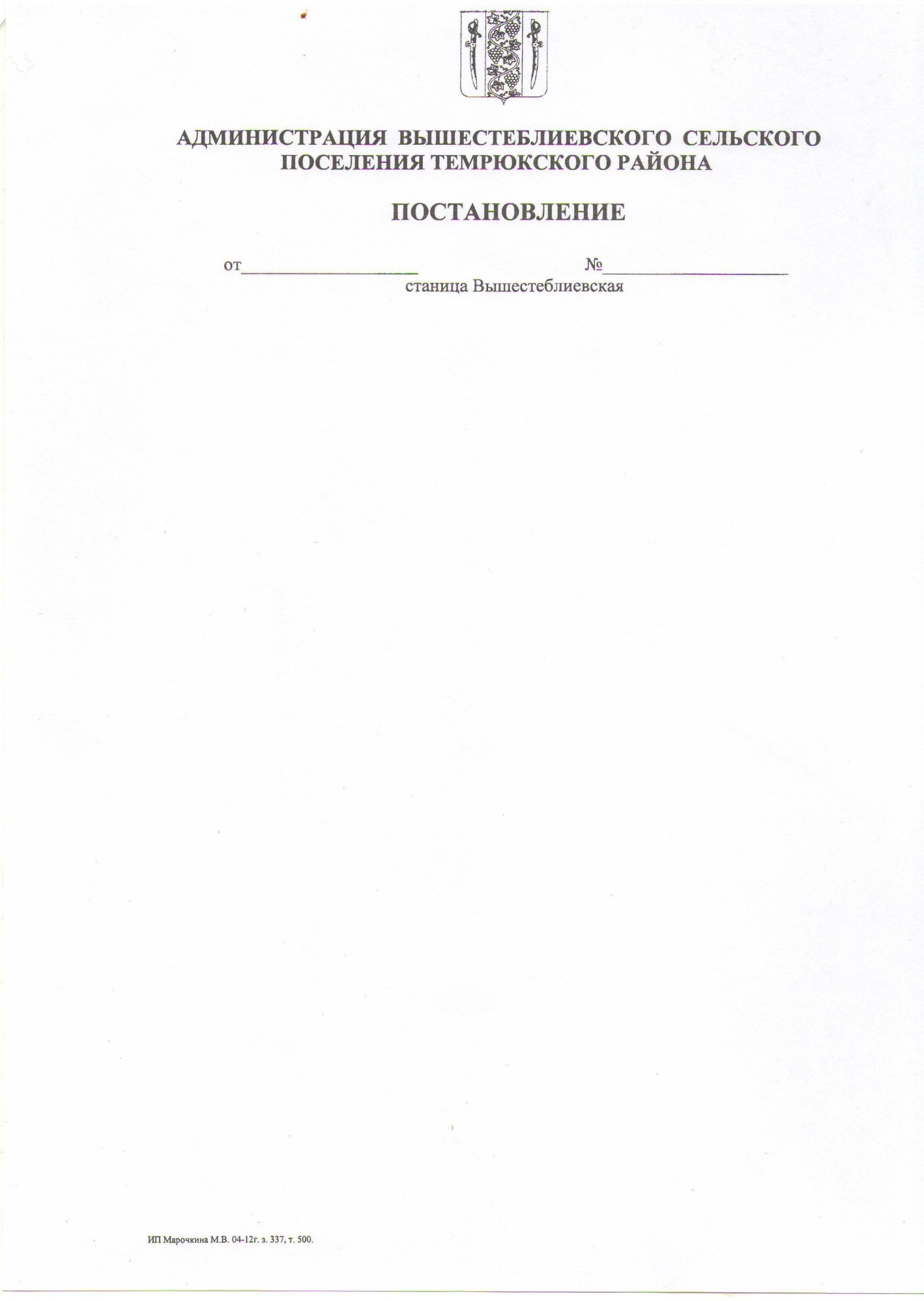 АДМИНИСТРАЦИЯ ВЫШЕСТЕБЛИЕВСКОГОСЕЛЬСКОГО ПОСЕЛЕНИЯ ТЕМРЮКСКОГО РАЙОНАПОСТАНОВЛЕНИЕот  25.03.2021 г.                                                                                               № 43станица ВышестеблиевскаяОб утверждении концепции развития территории муниципальных парков
Вышестеблиевского сельского поселения Темрюкского районаВ целях создания условий для разнообразного круглогодичного семейного отдыха и развлечения, организации полноценного и содержательного досуга для всех социальных групп населения, воспитания и пропаганды экологической культуры постановляю:Утвердить концепцию развития территории муниципальных парков Вышестеблиевского сельского поселения Темрюкского района (прилагается).Общему отделу администрации Вышестеблиевского сельского поселения Темрюкского района разместить настоящее постановление на официальном сайте Вышестеблиевского сельского поселения Темрюкского района в сети Интернет. Контроль за выполнением настоящего постановления возложить на заместителя главы Вышестеблиевского сельского поселения Н.Д. Шевченко.Постановление вступает в силу со дня его подписания.Глава Вышестеблиевского сельского поселения  Темрюкского района                                                       П.К. ХаджидиПРИЛОЖЕНИЕ к постановлениюадминистрации Вышестеблиевскогосельского поселения Темрюкского районаот  25.03.2021 г. №  43Концепция развития территории муниципальных парков 
Вышестеблиевского сельского поселения Темрюкского районаОбщие положения.Концепция развития территории муниципальных парков Вышестеблиевского сельского поселения Темрюкского района (далее - Концепция) включает в себя развитие общественных пространств, парковых и пешеходных зон с устойчивым экологическим развитием территории на основе инноваций для создания благоприятной городской среды, разработана в соответствии с Федеральным законом от 6 октября 2003 года №131-Ф3, в котором в ст. 14 к вопросам местного значения Вышестеблиевского сельского поселения Темрюкского района отнесено создание условий для организации досуга и обеспечения жителей услугами организаций культуры, создание условий и обустройство мест массового отдыха.Развитие парков необходимо для достижения следующих целей:формирования благоприятных условий для наиболее полного удовлетворения духовных и эстетических запросов населения, культурного досуга и отдыха, укрепления здоровья, развития его социальной и творческой активности;обеспечения территориальной целостности природного комплекса как естественного градостроительного рубежа, создающего психологически и экологически комфортное пространство для жителей, сбережения и восстановления природных экосистем, растительного и животного мира;сохранения и реконструкции садово-парковой среды, лесопарковых угодий, реставрации памятников истории, совершенствования ландшафтной архитектуры;сооружение театрально-зрелищных, досуговых, развлекательных и других объектов культурно-массового назначения;создание физкультурно-оздоровительных и спортивно-массовых объектов;предоставление разнообразных платных услуг, связанных со сферой культуры, отдыха и спорта;проведение организационно-технических мероприятий по снижению действующих на природный комплекс отрицательных антропогенных факторов;осуществление действий, направленных на сохранение и восстановление конкретных природных сообществ, увеличения разнообразия местных видов растений.Концепция предусматривает:создание современного паркового пространства в Вышестеблиевском сельском поселении Темрюкского района. Муниципальные парки должны стать посещаемыми и комфортными для жителей и гостей Вышестеблиевского сельского поселения Темрюкского района с пространством для культурного и активного отдыха детей и взрослых;сохранение исторически сложившихся на территории муниципальных парков ландшафтов и элементов живой природы, парковых и рекреационных территорий;организацию пространства для занятия активными видами спорта, игр на свежем воздухе, используя современные технологии в сфере досуга и развлечений;организацию прогулочной зоны с учетом потребностей посетителей с ограниченными возможностями;обеспечение занятости и вовлечения детей в активный отдых как в будни, так и в выходные дни, вне зависимости от сезона. Наиболее полный учет потребностей в отдыхе и досуге молодежи и более взрослой, семейной аудитории;развитие индустрии отдыха и развлечений.Концепция предполагает создание преобразованных культурнособытийных центров, обосновывает необходимость комплексного благоустройства парков и привнесения в их работу дополнительных функций. В рамках Концепции рассматриваются различные варианты развития территории парков и разделения их на функциональные зоны, выбирается оптимальная модель развития парков с круглогодичным использованием паркового потенциала.Критерии разработки Концепции:интересы посетителей и потребителей услуг парков;интересы инвесторов и производителей услуг парков;насушенная сбалансированная инфраструктура парков;оптимальный уровень благоустройства парков;эффективное использование территории парков;наполнение жизни парков яркими событиями и праздниками;присутствие парков в календаре событий сельского поселения, участие в жизни сельского поселения;возможность привлечения средств из внебюджетных источников для финансирования развития парков;финансовое обеспечение реализации Концепции планируется осуществить за счет собственных средств бюджета Вышестеблиевского сельского поселения Темрюкского района, средств бюджета Краснодарского края и внебюджетных источников путем привлечения инвестиций коммерческих и некоммерческих организаций, а так же индивидуальных предпринимателейЦели, задачи и сроки реализации КонцепцииЦелью Концепции является сохранение и восстановление природной среды при создании комфортных условий для отдыха, развлечений, занятий спортом различных категорий посетителей муниципальных парков Вышестеблиевского сельского поселения, открытие доступа к интересным культурным программам.Для достижения основной цели необходимо решение следующих задач:качественное улучшение комплекса индустрии отдыха, развлечений и спорта на территории парков в следующих аспектах:а)	экологический:содержание о восстановление природных сообществ с присущими им флорой и фауной - необходимое условие для создания комфортной среды проживания граждан и обеспечения экологической безопасности сельского поселения.б)	социальный:нацеленность предоставляемых услуг на интересы различных категорий населения, включая людей с ограниченными возможностями здоровья;использование территории, комплексов и объектов для реализацииразнообразных	досугово-зрелищных,	культурно-просветительских,экологических, физкультурно-оздоровительных, спортивных мероприятий;создание условий по привлечению социально-ориентированного бизнеса (на основе спонсорства, благотворительности, меценатства) к развитию индустрии отдыха. Преобразование парков в территории высокой экономической эффективности, обеспечивающей возможность финансирования строительства и реконструкции, в том числе из внебюджетных источников;привлечение инвесторов при условии использования паркового пространства исключительно для оговоренных целей в рамках Концепции. При этом техническое задание, архитектурные решения и прочие ключевые условия зонирования парков согласовываются администрацией Вышестеблиевского  сельского поселения Темрюкского района в соответствии с настоящей Концепцией.в)	материально-технический:" - проведение комплекса работ по ремонту, реконструкции действующих объектов инфраструктуры отдыха, развлечений и спорта, включая инженерные сети, а так же реконструкцию и реставрацию зеленых насаждений, благоустройство рекреационных зон и зон отдыха, создание новых объектов индустрии отдыха.г)	технологический:внедрение инновационных технологий управления, информационных технологий, технологий безопасности;создание устойчивых предпосылок для роста удовлетворенности жителей и гостей сельского поселения объектами индустрии отдыха, развлечений и спорта, увеличение посещаемости парков.Реализация Концепции рассчитана на пять летОсновные направления реализации КонцепцииОсновными направлениями реализации Концепции является:поддержание территории в надлежащем санитарном состоянии и обеспечение особых-режимов охраны;-своевременный уход и улучшение состояния зеленых насаждений с повышением их светозащитной и природоохранной эффективности, а так же создание комфортных условий для повседневного отдыха населения;обеспечение высокого уровня безопасности отдыхающих (установка видеонаблюдения, дополнительного освещения);проведение работ по комплексному благоустройству территорий, создание зон отдыха (активного отдыха - спорта и творчества, спокойного отдыха);приведение архитектурного облика в соответствие с определенной тематикой и имеющимся ландшафтом;реконструкция существующих и создание новых, современных объектов для отдыха, развлечений и занятий спортом;проведение капитального и текущего ремонта парковой инфраструктуры.Тематическая направленность развития территории муниципальных парков Вышестеблиевского сельского поселенияПарк напротив Дома культуры расположенный по переулку Советскому  включает в себя зону спокойного отдыха, зону для отдыха с детьми и зону спортивных тренажеров.Парк в пос. Виноградном расположен по ул. Ленина включает в себя зону спокойного отдыха, зону для отдыха с детьми и зону спортивную скейт площадку.Функционально зонирование территории парков включает в себя сохранение и создание комфортных условий для отдыха с сохранением естественного природного ландшафта.Зона спокойного отдыха предполагает сохранение существующего рельефа, озеленение и благоустройство, а так же наполнение декоративными и функциональными объектами.В данной зоне планируется провести:санитарную чистку и облагораживание всей территории парка;разбивку тропинки для пеших прогулок с освещением по всему парку; - установку лавочек с урнами, малые архитектурные формы.Срок исполнения до 2025 года.Функционально зонирование территории парков включает в себя сохранение и создание комфортных условий для отдыха с сохранением естественного природного ландшафта.Зона спокойного отдыха предполагает сохранение существующего рельефа, озеленение и благоустройство, а так же наполнение декоративными и функциональными объектами.В данной зоне планируется провести:санитарную чистку и облагораживание всей территории парка;разбивку тропинки для пеших прогулок с освещением по всему парку;установку лавочек с урнами, малые архитектурные формы.Срок исполнения до 2025 года.Перспективы развития.Отправной точкой реализации Концепции предполагается считать утверждение, что без современной парковой зоны с комфортными условиями для семейного отдыха и развлечения среду обитания жителей невозможно считать полноценной. Ожидаемый результат реализации Концепции - развитие парка как круглогодичного семейного отдыха.Концепцией предусмотрено сочетание отдыха и развлечений с культурнопознавательными элементами и реализацией потребности населения в творческом самовыражении.Зонирование территории.При реализации Концепции предполагается сохранить исторически сложившиеся функциональные зоны, обновив и расширив их возможности, с учетом обеспечения сохранности деревьев.Зеленая зона или зона тихого отдыха.Зеленая зона, или зона тихого отдыха должна занимать большую часть парков, благодаря высаженным ценным породам деревьев в перспективе будет характеризоваться живописным ландшафтом, в который при строгом соблюдении мер по защите зеленых насаждений вписаны малые архитектурные формы.Спортивная зона:зона активного спортивного отдыха: площадка для занятия спортом, скейт площадка.Детская зона:- детская площадка; 22. Ожидаемые результат.В результате поэтапной реализации Концепции среднее количество посетителей парков и скверов увеличится не менее чем в 5 раз. Парки станут одним из основных объектов развития как тихого, так и активного отдыха. Кроме того, различные формы организации досуга способны оказать серьезное влияние на мировоззрение, особенно детей и молодежи.Экологический эффект от реализации Концепции будет выражаться в экологической реабилитации, сохранении древесных насаждений, улучшении экологической обстановки, повышении эффективности использования территории парков и скверов без негативных последствий для природной среды.Заместитель главы Вышестеблиевского сельского поселения Темрюкского района                                     Н.Д. Шевченко